CONTOH CEK HASIL PLAGIASI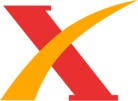 Plagiarism Checker X Originality ReportSimilarity Found: 27%Date: Monday, January 06, 2020Statistics: 6942 words Plagiarized / 25558 Total wordsRemarks: Medium Plagiarism Detected - Your Document needs Selective Improvement.BAB 1 METODE PENELITIAN Apa Itu Penelitian ? “Metodologi” istilah Yunani ialah “ Metodos” dan “ logos”, berasal dari kata “metha” dengan arti melewati atau melalui dan “hodos” artinya cara atau jalan. Jadi, metodologi adalah suatu cara dalam melakukan hal melalui pikiran secara seksama untuk mencapai tujuan tertentu. Methodology means understanding the entire research process including its social-organizational context, philosophical assumptions, ethical principles, and the political impact of new knowledge from the research enterprise (W. Lawrence Neuman, 2014).The current series of studies incorporate methods and perspectives from a diverse and wide array of scientific disciplines integrated in an overall framework of inherent “interdisciplines”, biomedical signal processing, heliobiology, and public health, with a focus on quantitative methodologies for cardiovascular health research (Joseph M. Caswell, 2016). Research is A systematic and unbiased way of solving a problem (by answering questions or supportinghypotheses) through generating verifiable data.’ This is the fundamental definition we need, sowe need to understand systematic, unbiased, hypotheses and verifiable, all of which we willexamine later (Bogdan & Biklen, 2007).Menurut Afrizal, (2016) penelitian ialah suatu kegiatan ilmiah berdasarkan analisis dan kontruksi sistematis, metodologis, dan konsisten. Tujuan penelitian adalah untuk mengungkapkan kebenaran, mengetahui apa yang sedang di hadapi, dan sebagai salah satu manifestasi keinginan manusia. Sementara, Margono, (2010) mendefinisikan bahwa penelitian adalah penerapan pendekatan ilmiah pada pengkajian suatu masalah.Kemudian Sukmadinata, (2009) menjelaskan, penelitian merupakan suatu kegiatan yang mengarah pada pengembangan ilmiah mengenai kejadian-kejadian yangmenarik perhatian. (Emzir, 2016) menyatakan, penelitian merupakan suatu aktifitasdalam menelaah suatu problem dengan menggunakan metode ilmiah secara tertata dan sistematis untuk menemukan pengetahuan baru yang dapat di andalkan kebenarannya mengenai dunia alam dan dunia sosial.(Ibrahim, 2015) berpendapat bahwa penelitian ialah segala sesuatu untuk mengisi kekosongan atau kekurangan yang ada, menggali lebih dalam apa yang telah ada, mengembangkan dan memperluas, serta menguji kebenaran dari apa yang telah ada namun kebenaranya masih di ragukan. Menurut (Sugiyono, 2017) penelitian sebagai suatu proses bertahap bersiklus yang dimulai dengan identifikasi masalah atau isu yang akan diteliti. Setelah masalah teridentifikasi, selanjutnya mereview bahan bacaan atau kepustakaan. Kemudian menentukan dan memperjelas tujuan penelitian. Dilanjut dengan analisis dan pengumpulan data. Kemudian menafsirkan (interpretation) data yang diperoleh. Penelitian ini berpuncak pada pelaporan hasil penelitian.Pembaca atau audience akan mengevaluasi dan selanjutnya menggunakannya. Berikut definisi penelitian yang dipaparkan pada bagan untuk memudahkan menelaahnya. _ Gambar 1.1 Penelitian Menurut (Creswell, 2012) Berdasarkan batasan-batasan di atas dapat diambil kesimpulan bahwa metodologi penelitian yaitu suatu cabang ilmu pengetahuan yang membicarakan tentang cara-cara melakukan kegiatan penelitian.Yang meliputi kegiatan mencari, mencatat, menganalisis dan menyimpulkan. Umumnya, metode penelitian diartikan sebagai cara ilmiah untuk memperoleh data berdasarkan kegunaan dan tujuan tertentu.Mengapa Harus Meneliti ? Seperti yang dapat kita pahami sesuai dengan beberapa definisi menurut para ahli diatas bahwa pada dasarnya suatu penelitian didefinisikan sebagai kegiatan penelitian apabila penelitian tersebut sesuai dengan tujuan yang diharapkan. Sebagaimana telah kita ketahui bahwa suatu penelitian itu merupakan sebuah usaha untuk mendapatkan, mengembangkan, serta menguji suatu kebenaran. Kegiatan suatu penelitian dapat dikatakan suatu kegiatan yang obyektif dalam menemukan, mengembangkan serta menguji suatu ilmu pengetahuan yang didasarkan atas prinsip teori yang telah disusun secara sistematis.